Tallinna Linnavalitsuse korralduse„Kakumäe metsa kohaliku kaitse alla võtmise menetluse algatamine“lisa 2Kakumäe metsa kaitseala moodustamine ja kaitse-eeskiriMäärus kehtestatakse looduskaitseseaduse § 10 lg 7 p 2 alusel ja kooskõlas Tallinna Linnavolikogu 28. mai 2009 määruse nr 18 „Loodusobjekti kohaliku kaitse alla võtmise menetlus“ § 6 lg-ga 1.§ 1.  Ala kaitse alla võtmine ja kaitse-eesmärk(1) Kohaliku tasandi kaitsealana võetakse kaitse alla Tallinna linnas Haabersti linnaosas asuvad väärtuslikud looduskooslused, mille nimeks saab Kakumäe metsa kaitseala (edaspidi kaitseala).(2) Kaitseala kaitse-eesmärk on:1) kaitsta väärtuslikke looduskooslusi; 
2) tagada kaitsealuste liikide ja nende elupaikade kaitse;
3) tagada virgestusvõimaluste säilimine ja parandamine.(3) Kaitseala maa-ala kuulub kaitsekorra eripärast ja majandustegevuse piiramise astmest lähtudes Kakumäe metsa piiranguvööndisse.(4) Kaitsealal tuleb arvestada looduskaitseseaduses sätestatud piiranguid käesolevas määruses ettenähtud erisustega. § 2.  Kaitseala piirKaitseala välispiir ja vööndi piir on esitatud kaardil määruse lisas. Kaardi koostamisel on kasutatud Eesti põhikaarti (mõõtkava 1 : 10 000) ja maakatastri andmeid. § 3.  Kaitseala valitsejaKaitseala valitseja on Tallinna Keskkonna- ja Kommunaalamet.§ 4.  Kaitse alla võtmise ja piirangute põhjendusedMääruse seletuskirjas on esitatud põhjendused:1) kaitse alla võtmise eesmärkide vastavuse kohta kaitse alla võtmise eeldustele;
2) loodusobjekti kaitse alla võtmise otstarbekuse kohta;
3) kaitstava loodusobjekti tüübi valiku kohta;
4) kaitstava loodusobjekti välispiiri ja vööndi piiri kulgemise kohta;
5) kaitsekorra kohta.§ 5.  Lubatud tegevus(1) Kaitsealal on lubatud majandustegevus, arvestades käesolevas määruses sätestatud kitsendusi.(2) Kaitsealal on lubatud:korjata marju, seeni ja teisi metsa kõrvalsaadusi; telkida, lõket teha ja grillida kohtades, mis on kaitseala valitseja nõusolekul selleks ette valmistatud ja tähistatud;korraldada kuni 50 osalejaga rahvaüritusi selleks ettevalmistamata ja kaitseala valitseja nõusolekul tähistamata kohas;sõita jalgrattaga teedel ja radadel;sõita mootor- või maastikusõidukiga teedel, järgides kehtivat liikluskorraldust;sõita mootor- või maastikusõidukiga väljaspool teid järelevalve- ja päästetöödel, kaitseala valitsemise ja kaitse korraldamisega seoses, kaitseala valitseja nõusolekul teadustegevusega seoses ning kaitse-eeskirjas lubatud töödel, sh metsatöödel.(3) Kaitseala valitseja nõusolekul on lubatud:kaitsealuste liikide elutingimuste säilitamiseks ning poollooduslike koosluste ilme ja liigikoosseisu tagamiseks vajalikud tegevused;kujundada kooslusi vastavalt kaitse-eesmärgile, kusjuures kaitseala valitsejal on õigus esitada nõudmisi tööde tegemise aja ja tehnoloogia, raie liigi, metsamaterjali kokku- ja väljaveo, raielangi suuruse, kuju ja puhastamise viisi, metsa vanusekoosseisu ning koosluse koosseisu ja täiuse suhtes;hooldada ja rekonstrueerida olemasolevaid ehitisi (sh tehnovõrke ja -rajatisi) ning püstitada uusi ehitisi, kaasa arvatud ajutisi ehitisi;korraldada rohkem kui 50 osalejaga rahvaüritusi selleks ettevalmistamata ja kaitseala valitseja nõusolekul tähistamata kohas;sõita jalgratta, mootor- või maastikusõidukiga käesoleva paragrahvi lõike 2 punktides 4–6 nimetamata juhtudel; muuta veekogude veetaset ja kaldajoont.§ 6.  Keelatud tegevusKaitsealal on keelatud:1) rajada uusi maaparandussüsteeme;
2) kaevandada maavara;
3) kujundada puhtpuistuid ja rajada energiapuistuid;
4) teha uuendusraiet, välja arvatud turberaie;
5) teostada puidu kokku- ja väljavedu külmumata pinnaselt. Kaitseala valitseja võib lubada puidu kokku- ja väljavedu juhul, kui pinnas seda võimaldab;
6) kasutada biotsiidi, taimekaitsevahendit ja väetist. (2) Kaitseala valitseja nõusolekuta on kaitsealal keelatud:1) muuta katastriüksuse kõlvikute piire ja sihtotstarvet;
2) koostada maakorralduskava ja teha maakorraldustoiminguid;
3) kehtestada detail- ja üldplaneeringut;
4) lubada ehitada ehitusteatise kohustusega või ehitusloakohustuslikku ehitist;
5) anda projekteerimistingimusi;
6) anda ehitusluba;
7) rajada uut veekogu, mille pindala on suurem kui viis ruutmeetrit, kui selleks ei ole vaja anda veeluba, ehitusluba ega esitada ehitusteatist.§ 7.  Tegevuse kooskõlastamine(1) Kaitseala valitseja ei kooskõlasta tegevust, mis vajab kaitse-eeskirja kohaselt tema nõusolekut, juhul kui see tegevus võib kahjustada kaitseala kaitse-eesmärgi saavutamist või kaitseala seisundit.(2) Kui tegevust ei ole kaitseala valitsejaga kooskõlastatud või tegevuses ei ole arvestatud kaitseala valitseja kirjalikult seatud tingimusi, mille täitmisel tegevus ei kahjusta kaitseala kaitse-eesmärgi saavutamist või kaitseala seisundit, ei teki isikul, kelle huvides nimetatud tegevus on, vastavalt haldusmenetluse seadusele õiguspärast ootust sellise tegevuse õiguspärasuse suhtes.§ 8.  Kaitse-eeskirja, kaardi ja seletuskirja avaldamineKaitse-eeskirja, kaitseala välispiiri ja vööndi piiri kaardiga ning seletuskirjaga saab tutvuda Tallinna Keskkonna- ja Kommunaalametis ning need avaldatakse Tallinna linna veebilehel www.tallinn.ee.§ 9.  VaidlustamineMäärust on võimalik vaidlustada, esitades kaebuse halduskohtusse halduskohtumenetluse seadustikus sätestatud korras, osas, millest tulenevad kinnisasja omanikule või valdajale õigused ja kohustused, mis puudutavad kinnisasja kasutamist või käsutamist.§ 10.  Määruse jõustumineMäärus jõustub kümnendal päeval pärast Riigi Teatajas avaldamist. Kakumäe metsa kaitseala kaitse-eeskirja eelnõu seletuskiriLisa Tallinna Linnavolikogu määruse eelnõu „Kakumäe metsa kaitseala moodustamine ja kaitse-eeskiri” juuresTallinna Linnavolikogu määrusega võetakse looduskaitseseaduse alusel kohaliku kaitse alla Tallinna linnas Haabersti linnaosas asuvad Kakumäe metsad, et kaitsta sealseid väärtuslikke looduskooslusi, kaitsealuseid liike ja nende elupaiku. Lisaks on kaitseala eesmärgiks säilitada ja parandada virgestusvõimalusi Tallinna lääneosas.1. SissejuhatusLooduskaitseseaduse https://www.riigiteataja.ee/akt/114112018008?leiaKehtiv (LKS) § 10 lõike 7 punkti 2 kohaselt on kohaliku omavalitsuse volikogul õigus võtta kaitstav loodusobjekt kohaliku omavalitsuse tasandil kaitse alla ja kehtestada ala kaitsekord. Tallinna Linnavolikogu on kohaliku omavalitsuse korralduse seadusest ja looduskaitseseadusest lähtudes kehtestanud 28. mail 2009 määruse nr 18 „Loodusobjekti kohaliku kaitse alla võtmise menetlus“ https://www.riigiteataja.ee/akt/402062020037, mis reguleerib Tallinna Linnavolikogu, Tallinna Linnavalitsuse ning Tallinna Keskkonna- ja Kommunaalameti tegevust loodusobjekti kohaliku kaitse alla võtmisel ja kaitse korraldamisel.LKSi § 8 lõike 1 ja eelnimetatud määruse § 2 lõike 1 kohaselt on igaühel õigus esitada kaitse alla võtmise algatajale ettepanek loodusobjekti kaitse alla võtmiseks. Ettepanek võtta Kakumäe metsad kohaliku kaitse alla esitati Tallinna Keskkonna- ja Kommunaalametile juunis 2021. Eelnõu kohaselt võetakse kohaliku omavalitsuse tasandi loodusobjektina kaitse alla väärtuslikud metsakooslused, mis paiknevad Tallinna linnas Haabersti linnaosas Kakumäe asumis. Kaitseala nimetatakse Kakumäe metsa kaitsealaks.Määruse eesmärk on sätestada tingimused, mis tagavad väärtuslike looduskoosluste, maastiku ja elustiku säilimise ning parandavad inimeste puhkevõimalusi Kakumäe metsades. Seda suure loodus- ja puhkeväärtusega looduslikku ala kasutavad aktiivselt Tallinna linna elanikud. Kakumäe metsade loodus- ja puhkeväärtust ohustab üha kasvav ehituskoormus, mis tingib vajaduse reguleerida paremini piirkonna maakasutust. Kakumäe metsa kaitseala moodustamine ei too kaasa suuri muudatusi rohealade senistele külastajatele.Volikogu määruse eelnõu ja seletuskirja on koostanud Tallinna Keskkonna- ja Kommunaalamet.2. Eelnõu sisu, piirangute ja kaitse alla võtmise põhjendus2.1 Kaitse alla võtmise eesmärkide vastavus kaitse alla võtmise eeldusteleKaitseala kaitse-eesmärk on kaitsta väärtuslikke looduskooslusi, kaitsealuseid liike ja nende elupaiku ning säilitada ja parandada virgestusvõimalusi.   LKSi § 7 järgi on kaitseala kaitse alla võtmise eeldused ohustatus, haruldus, tüüpilisus, teaduslik, ajaloolis-kultuuriline või esteetiline väärtus või rahvusvahelisest lepingust tulenev kohustus ning linnu- ja loodusdirektiivi rakendamine. LKSi § 4 lõikes 7 on täpsustatud, et kohaliku omavalitsuse tasandil võib kaitstavaks loodusobjektiks olla maastik, väärtuslik põllumaa, väärtuslik looduskooslus, maastiku üksikelement, park, haljasala või haljastuse üksikelement, mis ei ole kaitse alla võetud kaitstava looduse üksikobjektina ega paikne kaitsealal. Kakumäe metsa kaitseala moodustamise eeldus on ohustatus, haruldus ja esteetiline väärtus.Ohustatus ja haruldusKavandatava kaitseala territooriumil esinevad vahelduva reljeefi tõttu tekkinud liigirikkad ja eriilmelised metsakooslused. Esteetiliselt silmatorkav on kunagises Kakumäe rabas kasvav mets, mis lähedalasuvast tihedast inimasustusest hoolimata jätab mulje ürgsest ja puutumatust loodusest. Kakumäe metsad pakuvad elupaika imetajatele, haudelindudele ning teistele looma- ja taimeliikidele. Alal paiknevad mitmete II ja III kaitsekategooria kaitsealuste taime- ja loomaliikide elupaigad (näiteks rootsi kukits, ungrukold, karukold, kanakull, musträhn jt). Alal kulgeb puistulindude rändekoridor, mis läbib Tallinna lääneosa rohealasid. Kohatud on üle 100 liigi (puistu)linde, kellest ligikaudu pooled pesitsevad alal. Territooriumil asub Tallinna suurim hallhaigrute koloonia. Piki kavandatava kaitseala rannikut kulgeb unikaalne kambriumi liivakivi paljand. Liigirikkus ja maastikuline mitmekesisus muudavad ala väärtuslikuks loodushariduslikust aspektist. Militaarajaloo elemendid on väärtuslikud pärandkultuuriobjektid, mis on sobivaks talvituspaigaks kaitsealustele nahkhiirtele.Esteetiline väärtusKavandataval Kakumäe metsa kaitseala moodustavad ülelinnalise tähtsusega rohealad, moodustades väga olulise osa linna rohevõrgustikust. Ala pakub Tallinna linna ja eriti Haabersti linnaosa elanikele arvukalt ökosüsteemiteenuseid ehk loodushüvesid. Ala kasutavad aktiivselt nii tervisesportlased kui ka loodushuvilised ja korilased. Tegemist on hea linnuvaatluskohaga, kus lisaks puistulindudele võib kohata ka merelinde ning jälgida lindude pesitsemist poolsaare tipu lähedastel laidudel. Metsaradade võrgustik on aktiivses kasutuses, kuid külastajad hoiduvad väljakujunenud radadel ning ei põhjusta veel liigset koormust. Erinevad metsakooslused, kasvukohatüübid ning neile iseloomulikud liigid on hästi vaadeldavad, mistõttu sobib ala hästi elurikkuse tundmaõppimiseks ja loodusõppe korraldamiseks. Alal levivad metsad on kohati ürgse ilmega, mistõttu need on inimestele atraktiivsed ja kõrge loodusharidusliku potentsiaaliga. Kõrge kambriumi liivakivi astang pakub häid vaateid merele, Tabasalu pankrannikule ja Tallinna siluetile. 2.2 Loodusobjekti kaitse alla võtmise otstarbekusTallinna Keskkonna- ja Kommunaalamet tellis ekspertiisi Kakumäe rohealade kaitse alla võtmise eelduste ja põhjendatuse kohta augustis 2021. Ekspertiis, mille koostasid OÜ Elusloodus eksperdid Uudo Timm ja Piret Kiristaja, valmis detsembris 2021. Eksperdid leidsid, et Kakumäe rohealadel esinevad looduskaitseseaduses sätestatud eeldused kohaliku omavalitsuse tasandi kaitseala loomiseks ning ettepanek piirkonda kohaliku omavalitsuse tasandi kaitseala moodustamiseks on ekspertide poolt välja pakutud piirides põhjendatud ja otstarbekas. 2.3 Kaitstava loodusobjekti tüübi valikLKSi § 4 lõikes 1 on sätestatud kaitstavate loodusobjektide tüübid, mille hulka kuuluvad muu hulgas kaitsealad (nt looduskaitsealad, maastikukaitsealad) ja kohaliku omavalitsuse tasandil kaitstavad loodusobjektid. LKSi § 4 lõike 7 järgi võib kohaliku omavalitsuse tasandil kaitstavaks loodusobjektiks olla maastik, väärtuslik põllumaa, väärtuslik looduskooslus, maastiku üksikelement, park, haljasala või haljastuse üksikelement, mis ei ole kaitse alla võetud kaitstava looduse üksikobjektina ega paikne kaitsealal. Selleks, et eristada kaitstavate loodusobjektide tüüpe (LKS § 4 lg 1) ehk riiklikult kaitstavaid kaitsealasid (LKS § 4 lg 2) kohaliku omavalitsuse tasandil kaitstavatest pindalalistest objektidest, ei kasutata Kakumäe metsa kaitseala nimetuses termineid „looduskaitseala“ või „maastikukaitseala“. Samal põhimõttel on nimetatud ka teised Tallinna linnas kohaliku kaitse all olevad kaitsealad (Pääsküla raba kaitseala, Merimetsa roheala, Harku metsa kaitseala).2.4 Kaitstava loodusobjekti välispiir ja vööndi piirKaitseala piiritlemisel on lähtutud põhimõttest, et see hõlmab olulisemaid kaitset vajavaid loodusväärtusi ning ala piirid peavad olema selgelt tuvastatavad ja üheselt mõistetavad. Seetõttu on kasutatud selgepiirilisi ja ajas vähe muutuvaid katastripiire. Kaitseala koosseisu arvatakse osaliselt või tervikuna järgmised maaüksused.Tervikuna liidetavad maaüksused on järgmised:Osaliselt liidetavad maaüksused on järgmised:Kakumäe metsa kaitseala pindala on seega 54,24 ha.Kaitseala koosneb ühest piiranguvööndist, mille piir kattub kaitseala välispiiriga. Kaitseala välispiir on märgitud määruse eelnõu lisas olevale kaardile.Kaardi koostamisel on kasutatud Eesti põhikaarti (mõõtkava 1 : 10 000) ja maakatastri andmeid.2.5 Kaitsekord2.5.1 Kaitsekorra kavandamineKaitsekorra väljatöötamisel on arvestatud kaitsealal esinevaid loodusväärtusi, 2021. aastal koostatud ekspertarvamust (OÜ Elusloodus) ning ala paiknemist linnalise keskkonna servaalal. Piirangute seadmisel on lähtutud põhimõttest, et Kakumäe metsa kaitsealal saab jätkuda tavapärane külastus ning on võimalik ellu viia kaitsekorralduslikke töid, rajada puhkerajatisi ja hooldada tehnovõrke. Kaitse-eeskirjas kehtestatavad piirangud on sätestatud ulatuses, mis tagavad kaitse-eesmärkide saavutamise ning on saavutatava mõjuga proportsionaalsed.Kaitseala kaitse-eeskiri seab kitsendused omandiõigusele, mis tuleneb Eesti Vabariigi põhiseaduse (PS) §-st 32. Keskkonda mõjutava tegevuse õigusliku regulatsiooni aluseks on PSi §-st 5 tulenev loodusvarade ja loodusressursside kui rahvusliku rikkuse säästva kasutamise põhimõte. Elu- ja looduskeskkonna säästmise ja sellele tekitatud kahju hüvitamise kohustus tuleneb PSi §-st 53. PSi §-de 5, 32 ja 53 ning keskkonnaseadustiku üldosa seaduse ja looduskaitseseaduse alusel võib omandiõigust looduskaitselistel eesmärkidel piirata. Omandiõiguse põhiolemuse säilimiseks peavad seadusest tulenevad piirangud olema proportsionaalsed ehk piirangu eesmärgi saavutamiseks sobivad, vajalikud ja mõõdukad. Kaitse-eeskirjas piirangute seadmise eesmärk on alal leiduvate kohaliku omavalitsuse tasandil oluliste loodusväärtuste säilimine. Neid eesmärke saab pidada legitiimseks, kuna LKSi kohaselt on loodusobjekti kohaliku kaitse alla võtmine lubatav ohustatud, haruldase ja esteetiliselt väärtusliku looduskoosluse ja maastiku kaitse eesmärgil. Abinõu on vajalik, kui eesmärki ei ole võimalik saavutada mõne muu, isikut vähem koormava abinõuga, mis on vähemalt sama efektiivne. Kaitse-eeskirja regulatsiooni eesmärgi (väärtuslike looduskoosluste ja maastike säilimine) täitmiseks ei ole muid vähemalt sama efektiivseid, kuid isikuid vähem koormavaid meetmeid. Abinõu mõõdukuse üle otsustamiseks tuleb kaaluda ühelt poolt isikutele antud õigusesse sekkumise ulatust ja intensiivsust, teiselt poolt aga eesmärgi tähtsust. Valitud piirangud on ka mõõdukad. Piirangute proportsionaalsust käsitletakse lähemalt allpool.Metsandusettevõtluse korral on risk, et tegevust ei saa võimaldada juhul, kui see kahjustab loodust või elukeskkonda. Ettevõtlusvabadus ei anna isikule õigust nõuda rahvusliku rikkuse ega riigi vara kasutamist oma ettevõtluse huvides. Omandiõigus ja ettevõtlusvabadus ei ole piiramatud õigused. Kaitse-eeskirjaga alale seatud kaitse-eesmärk kaalub üles omandiõiguse ja ettevõtlusvabaduse riive. Seletuskirja järgnevates punktides on esitatud piirangute põhjendused.Kaitsekorra eripärast ja majandustegevuse piiramise astmest lähtudes on kaitseala tsoneeritud tervikuna ühte piiranguvööndisse.Kaitse-eeskirjas ei reguleerita jahipidamist ja jahiulukite lisasöötmist, sest kaitseala asub tiheasustusalal, mis ei kuulu jahimaa hulka (jahiseaduse § 3 lg 2). Samuti ei reguleerita roo varumist külmumata pinnaselt, kuna alal ei kasva pilliroogu kogustes, mis pakuks majanduslikku huvi. Ühtlasi ei reguleerita kalapüüki, sest kaitsealal ei esine kalapüügiks sobilikke veekogusid. 2.5.2 Lubatud tegevusedKaitsealal on lubatud majandustegevus, arvestades määruses sätestatud kitsendusi. Inimestel on lubatud kaitsealal viibida ning korjata seal marju, seeni ja muid metsa kõrvalsaadusi. Kaitseala moodustamisega ei lisandu täiendavaid liikumispiiranguid, sest puuduvad sellised kaitsealused liigid, mida nende kasvukohas, elupaigas või koondumispaigas viibimine võiks kahjustada, või paiknevad selliste kaitsealuste liikide kasvukohad aladel, mis pole hõlpsasti ligipääsetavad ja mille kahjustamise oht on väike. Kaitsealal on lubatud telkida, lõket teha ja grillida vaid kohtades, mis on kaitseala valitseja nõusolekul selleks ette valmistatud ja tähistatud. Kontrollimatu telkimine, lõkke tegemine ja grillimine võivad ohustada kaitseväärtusi, sh II ja III kaitsekategooria taimeliikide isendeid ja kasvukohti. Kaitsealal on piiratud rohke osalejate arvuga rahvaürituste korraldamist selleks ettevalmistamata ja kaitseala valitseja nõusolekul tähistamata kohas. Kuni 50 osalejaga üritusi võib ettevalmistamata ja kaitseala valitseja nõusolekul tähistamata kohtades korraldada ilma kaitseala valitseja nõusolekuta. Kui osalejaid on üle 50, tuleb ürituse korraldamiseks taotleda kaitseala valitseja nõusolek. Piirang on vajalik eelkõige selleks, et kaitsta kaitsealuste liikide kasvukohti ja vältida maastiku kahjustamist. Ürituse korraldamiseks nõusoleku andmisel saab kaitseala valitseja seada liike või maastikku säästvaid tingimusi ja piiranguid. Väiksema osalejate arvuga (kuni 50 osalejat) ürituste puhul ei nõuta kaitseala valitseja nõusolekut, et vältida halduskoormuse suurenemist ja liigset rangust võrreldes riiklikul tasandil kaitstavate alade kaitserežiimiga. Muuhulgas on võimalik korraldada kaitsealal õuesõpet või välitreeninguid, küsimata selleks iga kord nõusolekut.Kaitsealal on lubatud jalgratastega sõita teedel ja radadel, mootor- ja maastikusõidukiga on lubatud sõita teedel kehtivast liikluskorraldusest lähtudes ning väljaspool teid on lubatud sõita järelevalve- ja päästetöödel, kaitseala valitsemise ja kaitse korraldamisega seoses, kaitseala valitseja nõusolekul teadustegevusega seoses ning kaitse-eeskirjas lubatud tööde tegemiseks. Eelpool nimetamata juhtudel on jalgratta ning mootor- ja maastikusõidukiga sõitmine võimalik kaitseala valitseja nõusolekul. Kaitseala valitseja nõusolekut on vaja selleks, et oleks võimalik seada vajaduse korral ajalisi või ruumilisi piiranguid kaitsealuste liikide elupaikades ja kasvukohtades. Erandjuhud, mil mootorsõiduki ja maastikusõidukiga tohib alal väljaspool teid sõita, on sätestatud LKSi § 30 lõike 3 eeskujul ning tulenevalt LKS § 31 lõike 2 punktist 10. Metsa majandamine kaitse-eesmärkide täitmiseks on alal kaitse-eeskirja kohaselt lubatud tegevus. Seetõttu tuleb jätta võimalus alal nende tööde tegemiseks sõita.Kaitseala valitseja nõusolekul on lubatud hooldada olemasolevaid ehitisi (sh tehnovõrke ja -rajatisi) ning püstitada uusi ehitisi, kaasa arvatud ajutisi ehitisi, kui see ei kahjusta kaitseala kaitse-eesmärgi saavutamist või kaitseala seisundit. Näiteks on kaitseala valitseja nõusolekul lubatud püstitada ehitisi kaitseala tarbeks (nt tähised, infotahvlid, puhkekohad), mis ei kahjusta pinnavormi ning võimaldavad inimestel looduses viibida, edendada loodusharidust jne. Kaitseala valitseja nõusolekuta on kaitsealal keelatud ehitada ehitusteatise kohustusega või ehitusloakohustuslikku ehitist. Kaitseala valitseja võib ehitise rajamisele nõusoleku andmisest keelduda, kui see kahjustab kaitstavaid väärtuslikke looduskooslusi ja rikub kaitseala kaitseväärtusena kirjeldatud maastikuilmet.Kaitsealuste liikide elutingimuste säilitamiseks ning poollooduslike koosluste ilme ja liigikoosseisu tagamiseks vajalikud tegevused on kaitseala valitseja nõusolekul lubatud, kuna aitavad kaasa kaitse-eesmärgi saavutamisele ja kaitseala seisundi parandamisele. Kaitseala valitseja võib anda nõusoleku kujundada kooslusi vastavalt kaitse-eesmärgile. Kaitseala valitsejal on õigus esitada nõudmisi tööde tegemise aja ja tehnoloogia, metsamaterjali kokku- ja väljaveo ning koosluse koosseisu ja täiuse suhtes. Üldjuhul lähtuvad kirjeldatud tegevused kaitsekorralduskavast, mis koostatakse ja kehtestatakse pärast kaitseala moodustamist. Kaitseala valitseja nõusolekul on lubatud muuta veekogude veetaset ja kaldajoont. Käesoleval hetkel puudub huvi veekogude veetaseme ja kaldajoone muutmise vastu, kuid sellise huvi ilmnemise korral annab kaitse-eeskiri võimaluse kaitseala valitseja nõusolekul muuta veekogude veetaset ja kaldajoont.2.5.3 Keelatud tegevusedKaitsealal on keelatud uue maaparandussüsteemi rajamine. Veerežiimi muutmine, mis maaparandussüsteemi rajamisega kaasneks, on tavaliselt olulise keskkonnamõjuga tegevus, mis avaldab kooslustele ja liikidele negatiivset mõju. Sellise suurt piirkonda hõlmava tegevuse mõju ulatub ka ümbritsevatele aladele. Veerežiimi muutused muudavad kasvukohatingimusi ja seeläbi ka koosluste liigilist koosseisu ja mitmekesisust. Maaparandussüsteemi rajamine ohustaks säilinud koosluste seisundit. Kuivenduse mõju all olevate koosluste puhul tuleb kaasa aidata nende loomulikule taastumisele, milleks tuleb vähendada järk-järgult kuivendamise mõju ja põhjendatud juhtudel sulgeda kraave.Kaitsealal on keelatud maavara kaevandamine. Kaevandamistegevus ohustab tundlikke ja väärtuslikke looduskooslusi, maavara kaevandamisega kujundatakse ümber maastikku, hävitatakse taimede (sh kaitsealuste taimeliikide) kasvukohad ning rikutakse maastikuilmet, samuti halvenevad virgestusvõimalused. Seega hävitaks kaevandamine kaitstavad loodusväärtused ning ühtlasi võib see mõjutada piirkonna veerežiimi. Kaevandamise keelamine on kaitseväärtuste säilitamiseks hädavajalik meede, millest leebema vahendiga ei ole kaitse-eesmärke võimalik saavutada. Kaitsealal on keelatud puhtpuistute kujundamine ja energiapuistute rajamine, sest see vaesestab looduslikku mitmekesisust ja maastikuilmet ning pole kaitstavale alale kohane. Metsa majandamine on kaitse-eeskirja kohaselt lubatud tegevus, kuid metsa majandamisel tuleb lähtuda kaitseala kaitse-eesmärgist. Kaitseala valitseja nõusolekul on lubatud kõik raieliigid, välja arvatud lageraie, mis on kaitse-eeskirja kohaselt keelatud. Lageraie kahjustab looduskeskkonda ja virgestusvõimalusi aastakümneteks, kuna selle käigus likvideeritakse metsaeraldisel suurel alal kõik puud. Selline raieviis mõjutab negatiivselt linna rohealade põhieesmärkide täitmist ja on vastuolus kaitseala kaitse-eesmärgiga. Kakumäe metsa kaitsealal on ennekõike soositud kujundusraied, mida tehakse vastavalt kaitsekorralduskavale. Kujundusraied on vajalikud kaitsealuste liikide elupaikade soodsa seisundi hoidmiseks või saavutamiseks. Teatud juhtudel on lubatud ka muud raieliigid (näiteks turberaie), kui need on vajalikud väärtusliku maastikuilme tagamiseks, ühevanuselise ja -liigilise puistu järkjärguliseks kujundamiseks looduslikuma struktuuriga ja elurikkamaks püsimetsaks ning puhkeväärtuse ja virgestusvõimaluste säilitamiseks ja parandamiseks enam kui 50-aastases perspektiivis. Kaitseala valitsejal on õigus esitada nõudeid raie liigi, tehnoloogia ja aja, puidu kokku- ja väljaveo, raielangi suuruse ja kuju, metsa vanusekoosseisu, raielangi puhastamise viisi ning koosluse koosseisu ja täiuse kohta. Kõik nimetatud tegevused saavad toimuda kaitseala kaitsekorralduskava alusel, mis lähtub kaitseala kaitse-eesmärgist. Kaitseala territooriumil toimuvate raiete täpsemad tingimused seab Tallinna Keskkonna- ja Kommunaalamet kaitseala valitsejana iga kord enne metsateatise esitamist, lähtudes metsaseaduse § 42 lõikest 3.Pinnase, kaitsealuste taimede kasvukohtade ja maastikuilme kaitseks on kaitsealal üldjuhul keelatud puidu kokku- ja väljavedu külmumata pinnaselt. Kaitseala valitseja võib lubada puidu kokku- ja väljavedu juhul, kui pinnas seda võimaldab (vedu on võimalik pinnast kahjustamata). Kaitsealal on keelatud biotsiidi, väetise ja taimekaitsevahendi kasutamine. Piirang on põhjendatud, kuna nende vahendite kasutamine kahjustab looduslikku tasakaalu, vähendab koosluste mitmekesisust ja liigilist mitmekesisust. Samuti soodustab nende kasutamine osa liikide domineerimist.2.5.4 Tegevuse kooskõlastamineTegevused, mis on keelatud, kui selleks ei ole kaitseala valitseja nõusolekut, on määratud kindlaks LKSi § 14 lõikes 1. Kaitseala valitseja nõusolekuta on kaitsealal keelatud muuta katastriüksuse kõlvikute piire ja sihtotstarvet, koostada maakorralduskava ja teha maakorraldustoiminguid, kehtestada detail- ja üldplaneeringut, lubada ehitada ehitusteatise kohustusega või ehitusloakohustuslikku ehitist, anda projekteerimistingimusi, anda ehitusluba, rajada uut veekogu, mille pindala on suurem kui viis ruutmeetrit, kui selleks ei ole vaja anda vee erikasutusluba, ehitusluba ega esitada ehitusteatist.Kui tegevus vajab kaitse-eeskirja kohaselt kaitseala valitseja nõusolekut, kuid võib kahjustada kaitseala kaitse-eesmärkide saavutamist või kaitseala seisundit, ei kooskõlasta kaitseala valitseja seda tegevust. Kui tegevust ei ole kaitseala valitsejaga kooskõlastatud või tegevuses ei ole arvestatud kaitseala valitseja kirjalikult seatud tingimusi, mille täitmisel ei kahjusta tegevus kaitseala kaitse-eesmärgi saavutamist või kaitseala seisundit, ei teki isikul, kelle huvides on nimetatud tegevus, vastavalt haldusmenetluse seadusele õiguspärast ootust sellise tegevuse õiguspärasuse osas.Tegevuste kooskõlastamisel saab kaitseala valitseja esitada tingimusi, millega välditakse kaitsealadel majandustegevuse kahjustavat mõju. Kaalutlusõiguse kaudu on võimalik otsida ning leida lahendusi, kus tegevus loodusväärtusi ei kahjusta, ühitades looduskaitse ja arendushuvid.3. Määruse jõustumineMäärus jõustub looduskaitseseaduse § 11 lõike 6 kohaselt kümnendal päeval pärast Riigi Teatajas avaldamist. Kaitse-eeskirja, kaitseala välispiiri ja vööndi piiri kaardiga ning seletuskirjaga saab tutvuda Tallinna Keskkonna- ja Kommunaalametis ning need avaldatakse Tallinna linna veebilehel www.tallinn.ee.4. VaidlustamineMääruse üldkorraldusele ehk haldusakti tunnustele vastavat osa on võimalik vaidlustada, esitades halduskohtumenetluse seadustikus sätestatud korras kaebuse halduskohtusse. Määruses on üldkorralduse regulatsioon suunatud asja (kinnistu) avalik-õigusliku seisundi muutmisele, hõlmates eelkõige asja kasutamist ja käsutamist reguleerivaid sätteid. Seega vastavad määruses üldkorralduse tunnustele sätted, millest kinnisasja omanikule või valdajale tulenevad õigused ja kohustused on konkreetse kinnisasjaga tihedalt seotud ning puudutavad kinnisasja kasutamist või käsutamist. Halduskohtumenetluse seadustiku § 46 lõike 1 kohaselt võib tühistamiskaebuse esitada 30 päeva jooksul kaebajale haldusakti teatavaks tegemisest arvates ja sama paragrahvi lõike 5 kohaselt kaebuse haldusakti õigusvastasuse kindlakstegemiseks kolme aasta jooksul haldusakti andmisest arvates. LisaKakumäe metsa kaitseala välispiirLisa Tallinna Linnavolikogu määruse „Kakumäe metsa kaitseala moodustamine ja kaitse-eeskiri“ juures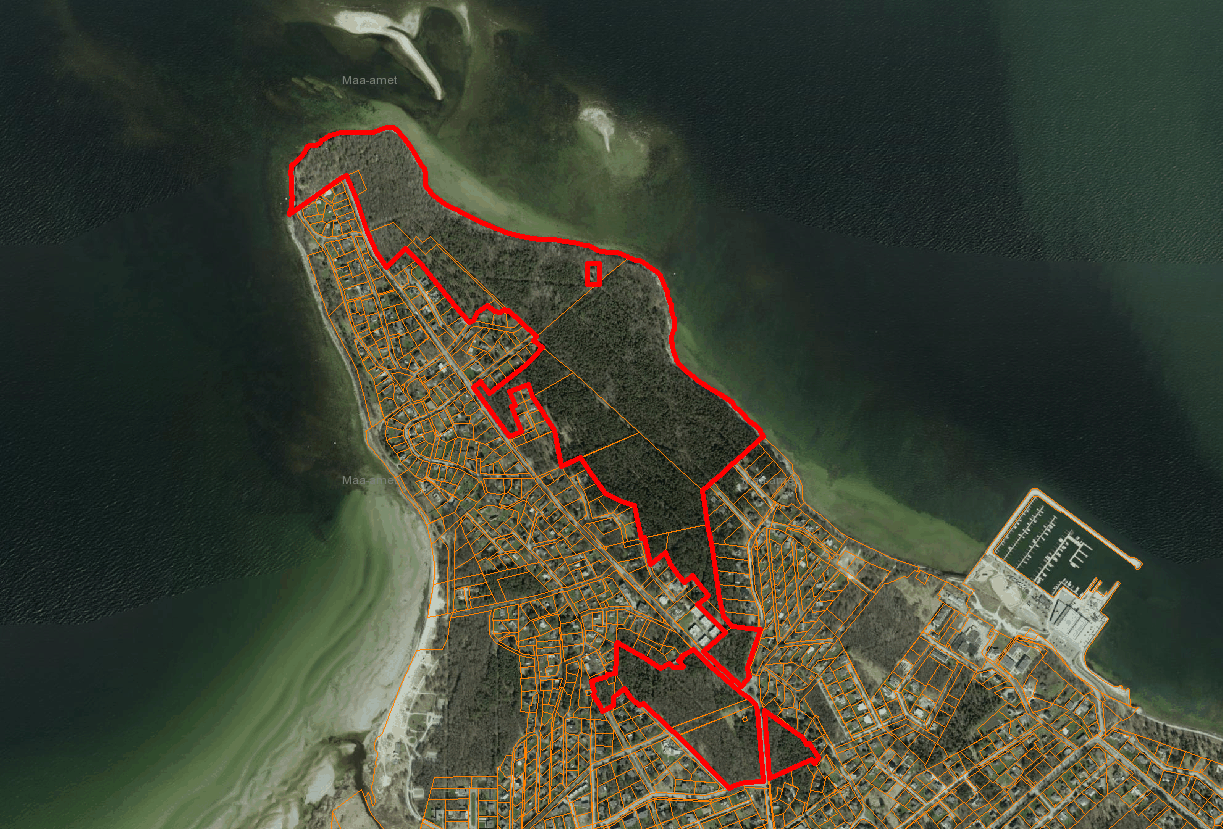 AadressKatastriüksus Omandivorm Sihtotstarve1Kakumäe tee 25078406:611:3190riigiomandMaatulundusmaa 100%2Kakumäe tee 250a78401:101:5958omandi ulatus selgitamiselSihtotstarbeta maa 100%3Kakumäe tee 24078406:611:3870eraomandÜldkasutatav maa 100%4Kiviranna tee 1c78401:101:5914omandi ulatus selgitamiselSihtotstarbeta maa 100%5Kiviranna tee 3a78406:611:0241eraomandMaatulundusmaa 100%6Soolahe tee 6478406:611:0023riigiomandMaatulundusmaa 100%7Kakumäe tee 22278401:101:3002riigiomandSihtotstarbeta maa 100%8Havi tn 2078401:101:1903eraomandElamumaa 100%9Havi tn 1278401:101:1902eraomandMaatulundusmaa 100%10Kakumäe tee 98a78401:101:0609eraomandÜldkasutatav maa 100%11Kakumäe tee 9278406:611:0044eraomandElamumaa 100%12Kakumäe tee 8878406:611:0019riigiomandElamumaa 100%13Kakumäe tee 4778406:611:0021riigiomandElamumaa 100%14Kakumäe tee 7378406:611:3350eraomandÄrimaa 100%15Kilu tänav T178401:101:2146munitsipaalomandTranspordimaa 100%16Kakumäe tee 10178406:611:0018riigiomandElamumaa 100%AadressKatastriüksus Omandivorm Sihtotstarve1Kiviranna tee 1b // Mäepere tn 1278406:611:0239eraomandMaatulundusmaa 100%2Kakumäe tee 208b78406:611:1180eraomandMaatulundusmaa 50%, elamumaa 50%3Havi tn 2678406:611:7300eraomandMaatulundusmaa 100%4Silgu tn 34a78406:611:6980eraomandElamumaa 100%5Silgu tn 36a78406:611:5830eraomandElamumaa 100%6Silgu tn 3678406:611:5820eraomandElamumaa 100%